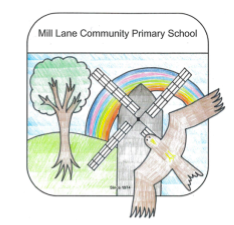 TermDefinitionExampleActive and passive voiceWhen a sentence is active it will include the subject of the sentence performing the action. A sentence is written in the passive voice when the subject has something done to it by something or someone.Active voice – The cat was chasing the mousePassive – The mouse was being chased by the cat. Active – Sara watered the flowers.Passive – The flowers were watered by Sara, DeterminerA determiner is a word which modifies a noun within a sentence, giving it more context for the reader.'Our toast is burning’‘How many of the red sweets would you like?’‘That table is brown’Direct speechDirect speech is a sentence in which the exact words spoken are reproduced in inverted commas (speech marks). “Class 5 are great at using speech!” exclaimed Miss Hutchinson.Mrs Sheen added, “Yes and they remember the correct punctuation.”Fronted AdverbialsAdverbials are words or phrases that give more information to the sentence. Time – Last weekMannar – Quickly,Place – At the parkFrequency – Every dayIndirect speechIndirect speech is when the general points of what someone has said are reported, without actually writing the speech out in full. It is sometimes called reported speech. Louise told her mum that Class 5 are the best.Phoebe said that she enjoys PE the most.Alex asked the man where the football had gone.Jane said that she had been very busy all day. Modal VerbThese are verbs that indicate likelihood, ability, permission or obligation.‘He can borrow my coat’‘You should learn to ride a bike’‘I must remember my bag’ParenthesisParenthesis is adding extra information to a sentence using brackets, dashes or commas. · brackets · dashes · commas.My teacher (who has brown hair) is called Miss Hutchinson.The cat, which was black, liked tuna.I looked up – squinting because of the sun – and saw birds flying. PrepositionsA preposition is a word that tells you where or when something is in relation to something else.The cake was on the table.The table was next to the piano.The paper was under the table.Relative clauseRelative clauses add information to sentences by using a relative pronoun such as who, that or which.I don’t like the clown, that has a bright red nose.Rachel liked her new chair, which was comfortable. Sam, who is nine years old, plays football. Semi ColonA semi-colon can replace a full stop or conjunction between two or more sentences that share a theme. The two sentences must make sense on their own.We are smart; we can use semi colons.I have a big test tomorrow; I can’t go out tonight.Florence liked swimming; her sister preferred cycling. Subordinate clauseA subordinate clause contains a subject and a verb. It must be attached to a main clause and does not make sense on its own. Mum picks me up from school, after she runs.I first met her in London, where I lived as a child. The girl went to her swimming lesson, even though she was tired.